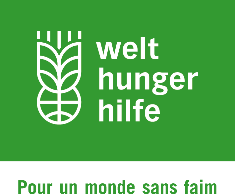 Sector Strategy, Knowledge & LearningÉquipe suivi, évaluation, redevabilité et apprentissages (SERA (MEAL))Conformité SERA (MEAL)
Liste de contrôle pour les propositions de projets 
et de programmesJuillet, 2019OBJET DE LA PRÉSENTELa liste de contrôle de conformité SERA (Suivi, évaluation, redevabilité et apprentissage) ou, en anglais, MEAL (Monitoring, Evaluation, Accountability & Learning) est un outil de soutien pour l'élaboration de propositions de projets et de programmes. La liste de vérification de la conformité SERA (MEAL) a été élaborée par l'équipe SERA (MEAL) du siège de Welthungerhilfe (WHH) pour s'assurer que le contenu des propositions est conforme aux exigences de la WHH en matière de SERA (MEAL). Les questions de chaque chapitre fournissent des points de référence qui seront pris en compte par les personnes qui planifient des projets et des programmes pendant le processus de rédaction de la proposition afin de s'assurer que toutes les exigences nécessaires sont respectées.GROUPE CIBLEPersonnel impliqué dans le processus d'élaboration des propositions de projets et de programmes au niveau du siège et des bureaux pays, en particulier le/la coordinateur/trice de programme et les expert/es en SERA (MEAL). Les consultant/es externes qui participent à l'élaboration de la proposition de WHH doivent tenir compte de cette liste de contrôle.CONFORMITÉ SERA (MEAL) DES PROPOSITIONS 
DE PROJET / PROGRAMMEConformité du SERA (MEAL) en ce qui concerne le financement BMZ Private Agencies / les programmes globauxQuoi ? Pris en compte ?Auto-évaluationsLes capacités de l'organisation partenaire en matière de SERA (MEAL) sont-elles évaluées et décrites (expérience en matière d'enquêtes, d'évaluations, de processus participatifs, de structure et de personnel fonctionnels pour le SERA (MEAL), etc.)? non	 ouiCadre logiqueLe cadre logique est-il logique ? Considérer les hypothèses d'effets : "si" - "alors" !Les niveaux verticaux sont-ils logiquement séparés les uns des autres ? Pas d'utilisation de "à travers" ou "dans le but de" ! Les objectifs peuvent-ils être atteints dans les délais et dans les conditions prévus ?? non	 oui
 non	 oui
 non	 oui	BudgetLa proposition, le cadre logique et le budget sont-ils cohérents ? Les ressources allouées aux activités de SERA (MEAL) 
sont-elles suffisantes ? Notre recommandation : un minimum de 5 % du montant total du projet/programme ! Le budget devrait couvrir tous les coûts pertinents du SERA (MEAL) : personnel, enquêtes, évaluations, développement des capacités, activités de feedback et mécanisme de réponse aux plaintes (CRM), activités de partage de l'information, événements tels que les auto-évaluation ou ateliers participatifs, fournitures et équipement pour la collecte de données numériques, etc.Y a-t-il au moins un agent (homme ou femme) SERA (MEAL) par projet prévu dans le budget? non	 oui non	 oui







 non	 ouiQuoi ? Pris en compte ?IndicateursAucun indicateur au niveau des activités ! Indicateurs au niveau de l'impact uniquement si le bailleur le demande.Des indicateurs qualitatifs et quantitatifs sont-ils pris en 
compte ?Prend-on en compte les indicateurs de #mesurer le succès (exigences : volume du projet égal ou supérieur à 100 000 euros et la durée du projet égale ou supérieure à 12 mois) ?Les indicateurs de la Norme Humanitaire Fondamentale de qualité et de redevabilité (en anglais, Core Humanitarian Standards CHS) ont-ils été pris en compte ?Existe-t-il des indicateurs standards des bailleurs de fonds et sont-ils pris en compte dans le cadre logique ?Le nombre d'extrants (outputs) et de réalisations (outcome) est-il raisonnable ? (recommandation : pas plus de 3 à 4 extrants et un maximum de 2 réalisations - dans le cas de projets d'urgence, 1 réalisation suffit). Le nombre d'indicateurs par extrant ou réalisation est-il raisonnable ? (recommandation : pas plus de 3 par extrant/réalisation).Les indicateurs sont-ils SMART (spécifiques, mesurables, acceptables (réalisables), réaliste (pertinents) et temporellement défini) ?Les indicateurs sont-ils désagrégés en fonction de catégories pertinentes telles que le sexe, etc ? non	 oui
 non	 oui
 non	 oui

 non	 oui
 non	 oui
 non	 oui



 non	 oui

 non	 oui non	 oui	Sources de vérificationLes sources de vérification/méthodes sont-elles appropriées 
(y compris la collecte de données sensibles au genre) ? Prévoit-on une combinaison de méthodes (y compris des outils qualitatifs et quantitatifs) ?Les données secondaires sont-elles prises en compte ? non	 oui
 non	 oui non	 ouiHypothèses et risquesLa distinction entre les hypothèses et le risque est-elle claire ?Les risques sont-ils réellement situés hors de la responsabilité ou du contrôle de la direction du projet ?La gestion des risques du projet tient-elle compte des risques et les surveille-t-elle adéquatement ? Les mesures visant à minimiser les risques sont-elles définies ?Les risques sont-ils également définis par rapport à "Do no Harm", aux groupes vulnérables et aux risques liés au genre ? non	 oui  non	 oui
 non	 oui
 non	 oui non	 ouiÉvaluationLe projet considère t-il les critères d'évaluation ? Évaluation de projet requise si : Volume du projet >= 2,5 millions d'euros OU Durée du projet >= 3 ans OU volume du projet par mois >= 150.000 euros OU le projet présente un intérêt stratégique spécifique. Si oui - une évaluation est-elle prévue et considérée dans le budget ?Explique-t-on de façon adéquate pourquoi une évaluation est prévue ou non? non	 oui




 non	 ouiMise en place d'un système SERA (MEAL)Le développement d'un système SERA (MEAL) est-il explicitement prévu après le démarrage du projet ? L'apprentissage et l'échange font-ils partie de l'approche du projet ou du programme ? non	 oui
 non	 ouiQuoi ? Pris en compte ?Capacité des partenaires locauxLes besoins de formation du partenaire local sont-ils basés sur une évaluation préalable du partenaire (en tant qu'évaluation du partenaire (partner assessment)) ?Le renforcement des capacités en matière de SERA (MEAL) est-il explicitement mentionné ?Le personnel de soutien de WHH en matière de SERA (MEAL) est-il dégressif ? Une stratégie de sortie a-t-elle été mise en place pour renforcer le partenaire local afin qu'il assume le SERA (MEAL) ? non	 oui

 non	 oui 
 non	 ouiApproche de programmeLa valeur ajoutée du programme global est-elle clairement décrite dans le cadre logique ?Un extrant (output) supplémentaire pour l'apprentissage mutuel et l’échange d'expérience est-il prévu ? non	 oui
 non	 ouiAuteur :L'équipe SERA (MEAL) au siège WHH en collaboration avec le projet de redevabilité
Juillet, 2019Auteur :L'équipe SERA (MEAL) au siège WHH en collaboration avec le projet de redevabilité
Juillet, 2019